Комков Геннадий Игнатьевич.Родился в 1925 году. Участвовал в боевых действиях с деабря 1942 года по май 1945 года в войне с Японией в составе воинской части 12628 метеонаблюдатель.Награды: «За победу над Японией». Медалью Жукова. 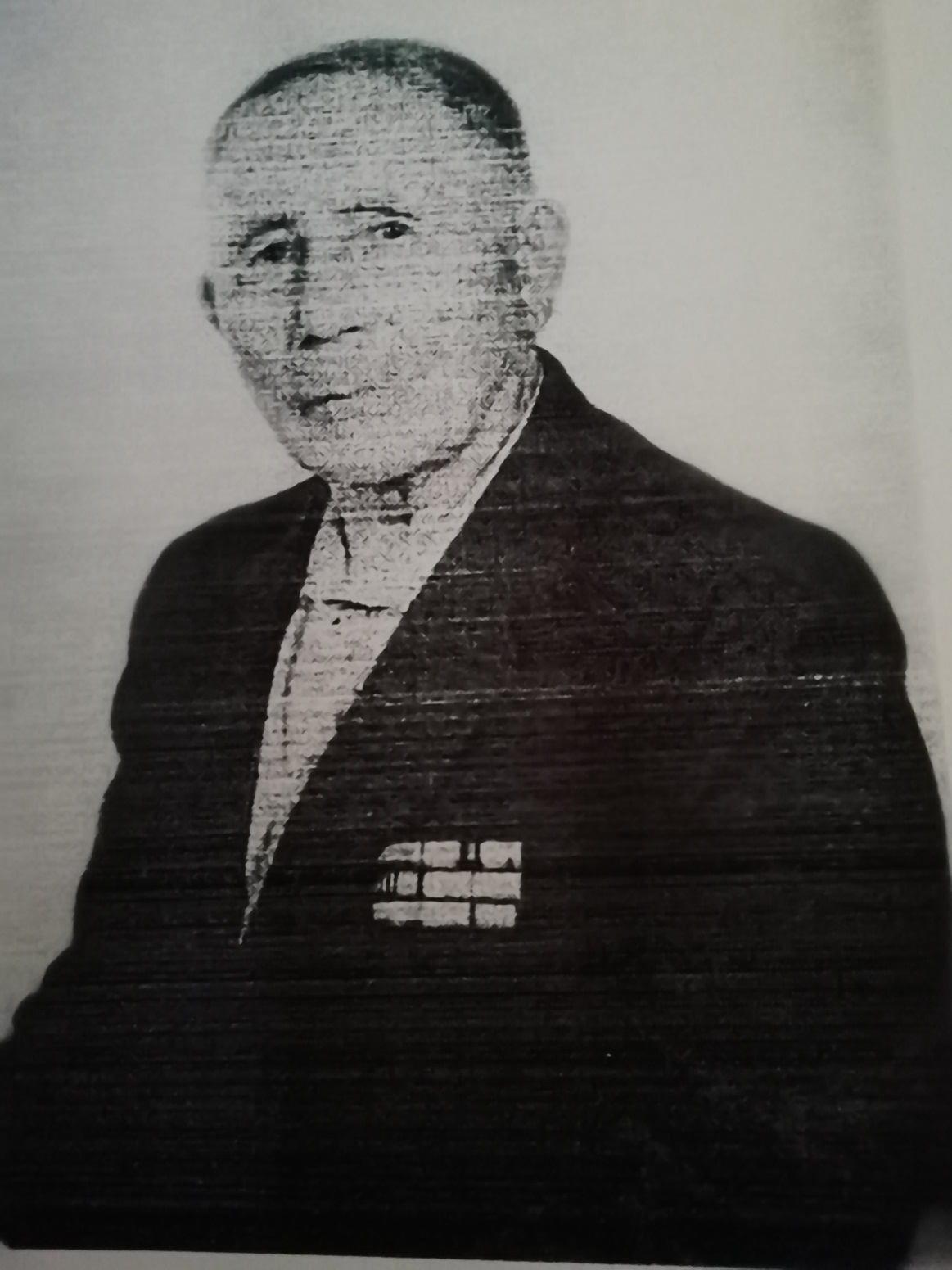 